Project 198  QID      Project 198  QID      OMB No. 0535-0002    Approval Expires 6/30/2012OMB No. 0535-0002    Approval Expires 6/30/2012OMB No. 0535-0002    Approval Expires 6/30/2012OMB No. 0535-0002    Approval Expires 6/30/2012OMB No. 0535-0002    Approval Expires 6/30/2012OMB No. 0535-0002    Approval Expires 6/30/2012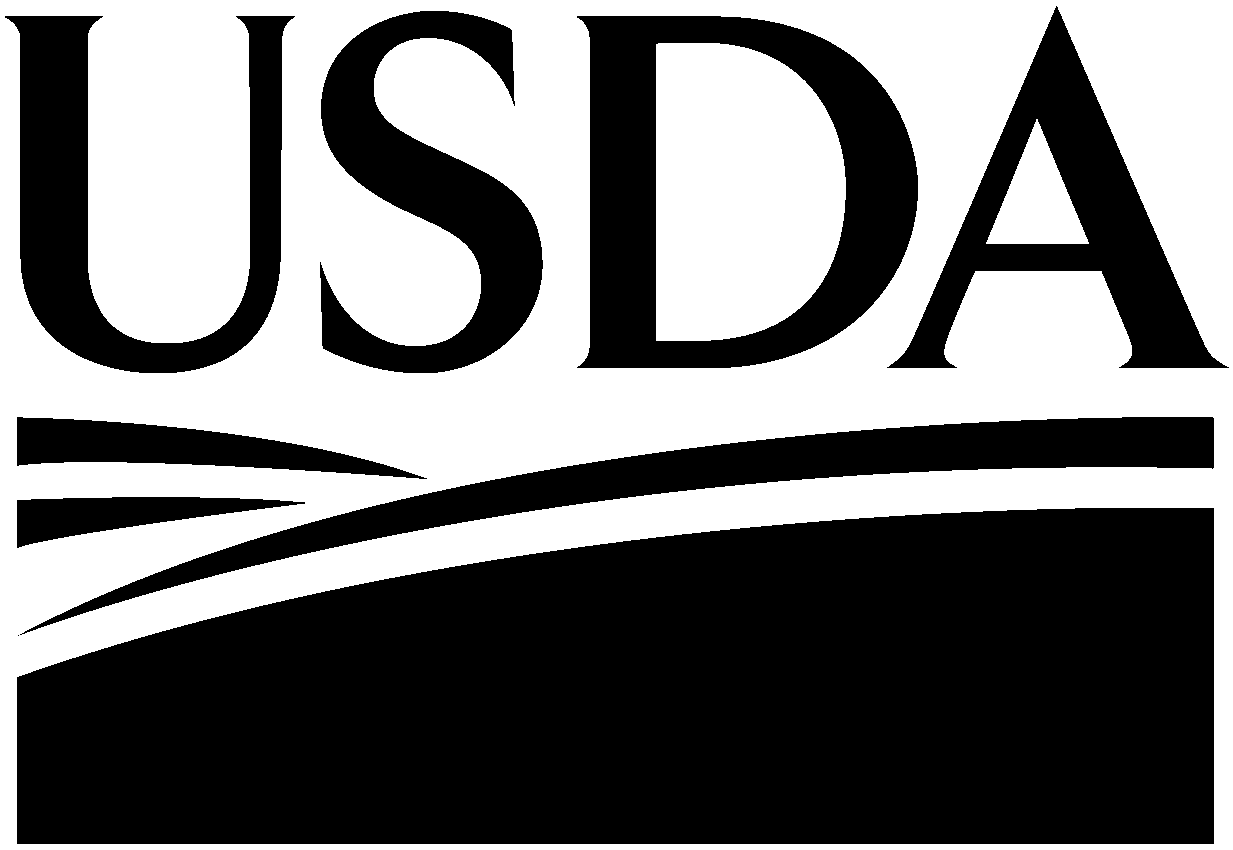 SUGAR PRODUCTION INQUIRYMarch 1, 2012SUGAR PRODUCTION INQUIRYMarch 1, 2012SUGAR PRODUCTION INQUIRYMarch 1, 2012SUGAR PRODUCTION INQUIRYMarch 1, 2012SUGAR PRODUCTION INQUIRYMarch 1, 2012SUGAR PRODUCTION INQUIRYMarch 1, 2012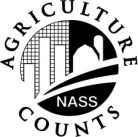  NATIONAL AGRICULTURAL STATISTICS SERVICELouisiana Field OfficeP. O. Box 65038
Baton Rouge, LA 70896-5038Phone: 1-800-256-4485 Fax: 1-888-922-0744Email: nass-la@nass.usda.govLouisiana Field OfficeP. O. Box 65038
Baton Rouge, LA 70896-5038Phone: 1-800-256-4485 Fax: 1-888-922-0744Email: nass-la@nass.usda.govLouisiana Field OfficeP. O. Box 65038
Baton Rouge, LA 70896-5038Phone: 1-800-256-4485 Fax: 1-888-922-0744Email: nass-la@nass.usda.govPlease make corrections to name, address and Zip Code, if necessary.Please make corrections to name, address and Zip Code, if necessary.Please make corrections to name, address and Zip Code, if necessary.Please make corrections to name, address and Zip Code, if necessary.In preparing final estimates of sugar and molasses production for the 2011 season, we are asking all sugar factory operators to give the information requested below.  Information requested in this survey is used to prepare estimates of selected agricultural commodities.  Under Title 7 of the U.S. Code and CIPSEA (Public Law 107-347), facts about your operation are kept confidential and used only for statistical purposes in combination with similar reports from other producers.  Response is voluntary.In preparing final estimates of sugar and molasses production for the 2011 season, we are asking all sugar factory operators to give the information requested below.  Information requested in this survey is used to prepare estimates of selected agricultural commodities.  Under Title 7 of the U.S. Code and CIPSEA (Public Law 107-347), facts about your operation are kept confidential and used only for statistical purposes in combination with similar reports from other producers.  Response is voluntary.In preparing final estimates of sugar and molasses production for the 2011 season, we are asking all sugar factory operators to give the information requested below.  Information requested in this survey is used to prepare estimates of selected agricultural commodities.  Under Title 7 of the U.S. Code and CIPSEA (Public Law 107-347), facts about your operation are kept confidential and used only for statistical purposes in combination with similar reports from other producers.  Response is voluntary.In preparing final estimates of sugar and molasses production for the 2011 season, we are asking all sugar factory operators to give the information requested below.  Information requested in this survey is used to prepare estimates of selected agricultural commodities.  Under Title 7 of the U.S. Code and CIPSEA (Public Law 107-347), facts about your operation are kept confidential and used only for statistical purposes in combination with similar reports from other producers.  Response is voluntary.Report For Your FactoryReport For Your FactoryReport For Your Factory1.	Tons of CANE received. . . . . . . . . . . . . . . . . . . . . . . . . . . . . . . . . . . . . . . . . . . . . . . . . . . . . . . . Gross Tons2211.	Tons of CANE received. . . . . . . . . . . . . . . . . . . . . . . . . . . . . . . . . . . . . . . . . . . . . . . . . . . . . . . . Net Tons2222.	Tons of RAW SUGAR, as produced. . . . . . . . . . . . . . . . . . . . . . . . . . . . . . . . . . . . . . . . . . . . . . Tons2233.	POLARIZATION of sugars reported in (Question 2). . . . . . . . . . . . . . . . . . . . . . . . . . . . . . . . . . Percent2244.	Final (black strap) MOLASSES produced, 80○ Brix. . . . . . . . . . . . . . . . . . . . . . . . . . . . . . . . . . Gallons2255.	Commercial SYRUP produced. . . . . . . . . . . . . . . . . . . . . . . . . . . . . . . . . . . . . . . . . . . . . . . . . . Gallons2266.	Normal juice SUCROSE (or Absolute value). . . . . . . . . . . . . . . . . . . . . . . . . . . . . . . . . . . . . . . . Percent2277.	Normal juice PURITY (or Absolute value). . . . . . . . . . . . . . . . . . . . . . . . . . . . . . . . . . . . . . . . . . Percent2288.	Percent SUCROSE in cane. . . . . . . . . . . . . . . . . . . . . . . . . . . . . . . . . . . . . . . . . . . . . . . . . . . . . Percent2299.	Please report the TONS your factory received and acres from which they were harvested, by parish.	(If you don't know the parish breakdown, please use your best estimate.)9.	Please report the TONS your factory received and acres from which they were harvested, by parish.	(If you don't know the parish breakdown, please use your best estimate.)9.	Please report the TONS your factory received and acres from which they were harvested, by parish.	(If you don't know the parish breakdown, please use your best estimate.)9.	Please report the TONS your factory received and acres from which they were harvested, by parish.	(If you don't know the parish breakdown, please use your best estimate.)9.	Please report the TONS your factory received and acres from which they were harvested, by parish.	(If you don't know the parish breakdown, please use your best estimate.)9.	Please report the TONS your factory received and acres from which they were harvested, by parish.	(If you don't know the parish breakdown, please use your best estimate.)ParishParishAcresGross of Net TonsReceived 1/ORPercent ReceivedBy Parish251........242242252........272243243253........273244244254........274245245255........2751/  Sum should equal Question 1..........................................1/  Sum should equal Question 1..........................................1/  Sum should equal Question 1..........................................290100%Comments: ____________________________________________________________________________________________________________			    ____________________________________________________________________________________________________________SURVEY RESULTS: To receive the complete results of this survey on the release date, go to www.nass.usda.gov/results. Would you rather have a brief summary mailed to you at a later date:                                              1 Yes	3NoReported by:______________________________________Date________________Telephone__________________________OFFICE USE9219219910        MM            DD              YY               __ __       __ __          __ __ 9910        MM            DD              YY               __ __       __ __          __ __ 9910        MM            DD              YY               __ __       __ __          __ __ 9910        MM            DD              YY               __ __       __ __          __ __ ResponseRespondentModeEnum.Eval.Office Use for POIDOffice Use for POIDOffice Use for POIDOptional UseOptional UseOptional UseOptional Use990199029903098100789     __  __  __  -  __  __  __  -  __  __  __     __  __  __  -  __  __  __  -  __  __  __40740899169906S/E NameS/E NameS/E NameAccording to the Paperwork Reduction Act of 1995, an agency may not conduct or sponsor, and a person is not required to respond to, a collection of information unless it displays a valid OMB control number. The valid OMB control number for this information collection is 0535-0002.  The time required to complete this information collection is estimated to average 15 minutes per response, including the time for reviewing instructions, searching existing data sources, gathering and maintaining the data needed, and completing and reviewing the collection of information. 